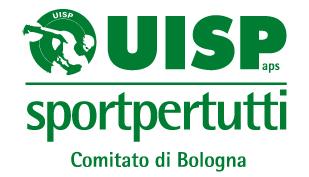 OGGETTO: Campionato Nazionale 2023 FASE 1 - Informazioni per GareDi seguito tutte le indicazioni necessarie alle società per la partecipazione alla Fase 1 di Bologna del Campionato Nazionale 2023.Verificare sul sito del Territoriale di Bologna che gli iscritti della propria società siano correttamente inseriti; link. Ogni modifica dovrà essere comunicata solo via mail indicando cognome e nome, specialità (libero o obbligatori), categoria dove era stata iscritta, categoria dove la si vuole iscrivere. In nessun caso si dovrà inviare nuovamente il modulo delle iscrizioni modificato.Gli assenti devono essere comunicati via mail prima possibile all’indirizzo pattinaggio@uispbologna.it . Per ogni atleta assente deve essere indicato COGNOME, NOME e Categoria. Per ogni assente prestare molta attenzione alla terminologia utilizzata:  depennare o comunicare l’assenza significa che l’atleta non sarà presente in classifica e non potrà partecipare alle fasi successive, 2 e 3; richiedere di giustificare l’assenza significa che l’atleta sarà sorteggiata, presente in classifica come assente giustificata e potrà partecipare alla Fase 2 e 3.Inviare entro il mercoledi precedente la gara all’indirizzo mail pattinaggio@uispbologna.it il modulo delega compilato; il modulo deve essere in formato excel o pdf, non foto; non è necessaria la firma sul modulo e non ci sarà nulla da firmare in pista. La mail deve avere oggetto “Delega Fase 1 del __/__ della società _______” e deve contenere solo file deleghe non musiche. Il file deve essere nominato nel seguente modo: “Delega_mm/dd_società” (es: “Delega_0128_MamboRoller”  Link moduli.Inviare entro il mercoledì precedente la gara, mail all’indirizzo pattinaggio@uispbologna.it con oggetto “Musiche Fase 1 del __/__ della società ________” contenente solo file MP3 e non link a cloud o altri siti, e nemmeno le deleghe. I singoli file musicali devono essere nominati nel seguente modo: CATE_COGNOMENOME (es. FPAM_ATTIALESSANDRO se io fossi iscritto nella Formula Promo A Maschile. I codici da rispettare sono quelli riportati come esempio di seguito.NOGF	Novizi Giovani FemminileNOUM	Novizi Uisp MaschilePAZF	Piccoli Azzurri FemminilePADF	Piccoli Azzurri Deb. FemminilePRIM	Primavera MaschilePRDM	Primavera Debuttanti MaschileALGF	Allievi Giovani FemminileAGDF	Allievi Giovani Debuttanti Fem.ALUM	Allievi Uisp MaschileAUDF	Allievi Uisp Deb. FemminileJUGF	Juniores Giovani Femminile JUUM	Juniores Uisp MaschileAZGF	Azzurri Giovani FemminileAZUM	Azzurri Uisp MaschileMASF	Master FemminilePCAM	Professional Cadetti MaschilePJEF	Professional Jeunesse FemminilePJUM	Professional Junior MaschilePSEF	Professional Senior FemminileFPAF	Formula Promo A FemminileF1BM	Formula 1 B MaschileF2CF	Formula 2 C FemminileF3DM	Formula 3 D MaschileF4AF	Formula 4 A FemminileF5BM	Formula 5 B MaschileF6CF	Formula 6 C FemminileUACU	Formula UGA Azzurro Cuccioli m/fUAMA	Formula UGA Azzurro Minion A m/fUAMB	Formula UGA Azzurro Minion B m/fUAST	Formula UGA Azzurro Start m/fUVCU	Formula UGA Verde Cuccioli m/fUVMA	Formula UGA Verde Minion A m/fUVMB	Formula UGA Verde Minion B m/fUVST	Formula UGA Verde Start m/fUVBA	Formula UGA Verde Basic m/fUVOR	Formula UGA Verde Orsetti m/fUVAD	Formula UGA Verde Advanced m/fUBCU	Formula UGA Bianco Cuccioli m/fUBMA	Formula UGA Bianco Minion A m/fUBMB	Formula UGA Bianco Minion B m/fUBST	Formula UGA Bianco Start m/fUBBA	Formula UGA Bianco Basic m/fUBOR	Formula UGA Bianco Orsetti m/fUBAD	Formula UGA Bianco Advanced m/fURCU	Formula UGA Rosso Cuccioli m/fURMA	Formula UGA Rosso Minion A m/fURMB	Formula UGA Rosso Minion B m/fURST	Formula UGA Rosso Start m/fURBA	Formula UGA Rosso Basic m/fUROR	Formula UGA Rosso Orsetti m/fURAD	Formula UGA Rosso Advanced m/fLBAA	Livello Basic A Mas o FemLD1B	Livello 1° Deb B Mas o FemLD2C	Livello 2° Deb C Mas o FemLP1A	Livello 1° Prof A Mas o FemLP2B	Livello 2° Prof B Mas o FemLPR3	Livello 3° Prof Mas o FemQuindi il file deve essere nominato tutto con lettere MAIUSCOLE, i primi 3 digit individuano la categoria, il 4° digit il sesso (non per Formula UGA e per i Livelli che verranno divisi dal territoriale), il 5° digit è “_”, e poi prima il COGNOME e poi il NOME senza spazi. Prestare la massima attenzione a quanto sopra riportato; qualunque file non avente quelle caratteristiche non sarà utilizzato.Gli allenatori dovranno comunque avere a disposizione i CD o una chiavetta qualora ci fossero problemi con i file ricevutiA disposizione per qualsiasi chiarimento, cordiali saluti.Bologna, 16 gennaio 2023	    	          Il Coordinatore Struttura Provinciale                                                       	                 Alessandro Atti